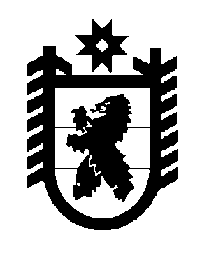 Российская Федерация Республика Карелия    ПРАВИТЕЛЬСТВО РЕСПУБЛИКИ КАРЕЛИЯРАСПОРЯЖЕНИЕот 18 января 2019 года № 17р-Пг. Петрозаводск 	Внести в структуру Министерства экономического развития и промышленности Республики Карелия, утвержденную распоряжением Правительства Республики Карелия от 17 декабря 2018 года № 801р-П, следующие изменения: 1) после строки «Общий отдел» дополнить строкой следующего содержания:«Отдел методологии, мониторинга и анализа закупок»;2) в последнем абзаце цифры «60» заменить цифрами «65».
           Глава Республики Карелия                                                              А.О. Парфенчиков